Title: Technical Training on Optical Remote Sensing and Digital Image Processing, NAfCoast Project, NARSS, Cairo, Egypt from 23-28 November 2019Description: The training course is collaboration between different consortiums of NAfCoast Project, targets scientists and experienced scientists with an interest in working with satellite observation data. The training course aims to provide knowledge and hands on the remote sensing technology and benefit from its applications in various fields. The training course was presented an introduction to the field of remote sensing and its multiple uses. Also there were practical sessions for satellite images processing. The training course included (Remote Sensing Technology and Advantages, Different Platforms of Remote Sensing, Electromagnetic Radiations (Energy) (EMR), Interaction of EM Radiation with Objects, Image Resolution, Practical Session).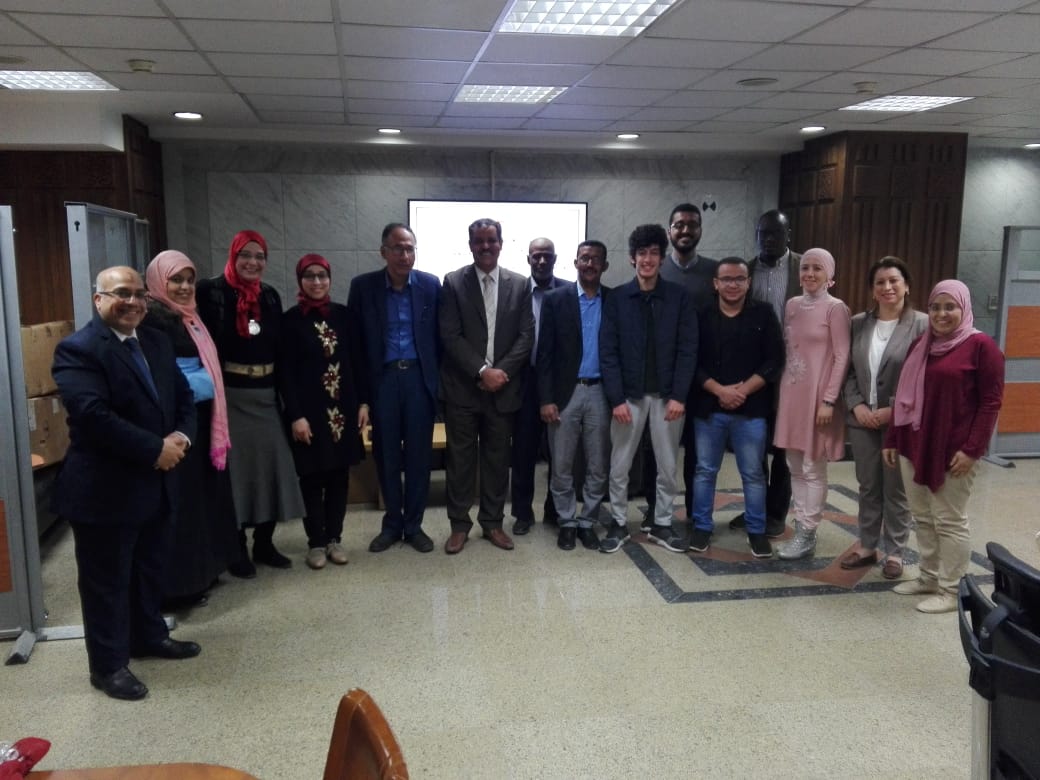 